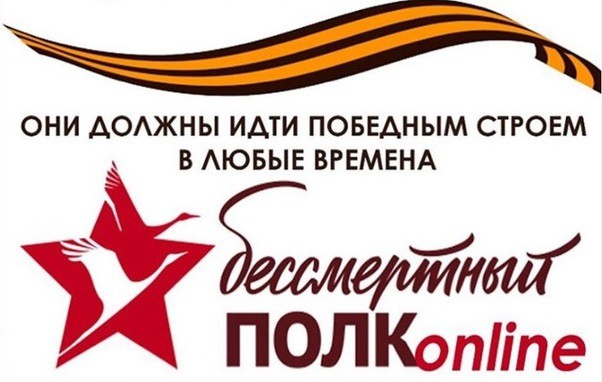 Акция "Бессмертный полк" - онлайн!Дорогие друзья!сайта о своих родственниках - защитниках нашей Родины.В наших силах сделать так, чтобы память о героях, их образ Близится знаменательная дата в истории нашей Родины. 75- лет назад наш советский народ – наши дедушки и прадедушки, бабушки и прабабушки одержали Великую Победу над фашистской Германией, напавшей на нашу страну. Закончилась Великая Отечественная война. Независимость нашей Родины стоила миллионы жизней советских людей. События 75-летней давности затронули практически каждую российскую семью. Наш долг и в наших силах, навсегда сохранить в памяти этот коллективный подвиг нашего народа.В каждом населённом пункте нашей огромной многонациональной страны от большого города до маленькой деревни есть место, где увековечена память защитников нашей Родины в годы Великой Отечественной войны 1941-1945 годов. Многие из вас 9 мая участвуют в шествии БЕССМЕРТНОГО ПОЛКА, неся над головой портреты своих родных и близких - участников той войны. Спасибо вам за это! В этом году во всём мире и в нашей стране сложилась ситуация, когда скорее всего мы не сможем 9 мая пройти БЕССМЕРТНЫМ ПОЛКОМ по улицам наших городов и посёлков. Поэтому мы приглашаем всех, кому дорога память о фронтовиках-победителях, сформировать наш БЕССМЕРТНЫЙ ПОЛК в виртуальном пространстве, прислать видеоматериалы или фото и краткую информацию о ваших родственниках, участниках войны на электронную почту нашей  школы. А мы опубликуем её на нашем сайте и на окнах первого этаже школы.Приняв участие в этой акции, вы расскажите всем посетителям остался навсегда в наших сердцах и умах, а не только на гранитных плитах с фамилиями. Спасибо за участие!Ждем Ваши материалы по адресу: szarukina@yandex.ru